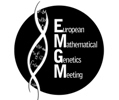 European Mathematical Genetics Meeting 2018Cagliari, Italy, April 18th to 20th Pre-conference course “Introduction to population genetics”Wednesday 18th, 9:00 to 14:00Lecturers :Christine  Fischer, Institute of  Human Genetics, University of Heidelberg, GermanyJusto Lorenzo Bermejo, Institute of Medical Biometry and Informatics, University of Heidelberg, GermanyBenjamin Peter, Department of Evolutionary Genetics, Max Planck Institute for Evolutionary Anthropology, Leipzig, Germany09.00 – 10.30: Lecture 1 Basic concepts (CF, JBL)Basic definitionsWright-Fisher modelSelective forcesPopulation stratification and admixture10.45 – 12.15: Lecture 2  The coalescent (BP)Wright-Fisher backwardsTrees and tree topologiesPoisson-process characterization (adding mutation, migration, etc.) Infinite sites model of time to the most recent common ancestor Tree length, the Ancestral Process [A(t)] and simple approximations12.30 – 14.00: Lecture 3 Applications (BP)The site frequency spectrumPopulation StructureAge of allele14.00:  Lunch and discussionWith two short coffee-breaks in betweenParticipants are requested to bring their own laptops, further information including needed software will be provided.